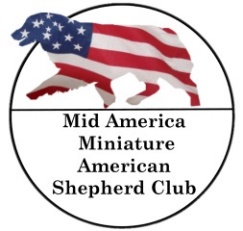 EXAMPLE ONLY - YEARLY ACHIEVEMENT AWARD SUBMISSION FORMEVENT CODES:  AG-AGILITY; BH-BARN HUNT; CA-COURSING ABILITY; CGC-CGC/CGCA/CGCU/VHM: CN-CONFORMATION; DD-DIVING DOG; DK-DISC DOG; FB-FLYBALL; FC-FAST CAT; FDC-FARM DOG; FR-FREESTYLE; HD-HERDING; JR-JUNIOR/PEEWEE; OB-OBEDIENCE; PK-PARKOUR; PUP-PUPPY ANTICS; RA-RALLY; SW-SCENT WORK; TH-THERAPY/SERVICE DOG; TK-TRICK DOG; TR-TRACKING; ATT-TEMPERAMENT TESTING.  A SPECIAL AWARD (SP) CAN ALSO BE REPORTED.All Appropriate Cells need to be filled out for entry to be accepted for Year End Awards OWNER NAMEKaren CooperMEMBERSHIP #999999DOG REG#DN99999901OWNER EMAILkarencooper@email.comDOG CALL NAMEDOG CALL NAMEJustinJustinJustinDOG’S REGISTERED NAMECH Flagtree’s Boot Scootin BoogieAKC TITLE STRING AKC TITLE STRING RN FDC CA BCAT RATN DSX DJ CGCA CGCU TKARN FDC CA BCAT RATN DSX DJ CGCA CGCU TKARN FDC CA BCAT RATN DSX DJ CGCA CGCU TKASIRELone Pine’s Blue Suede ShoesDAMDAMFlagtree’s Be-Bop-A-LulaFlagtree’s Be-Bop-A-LulaFlagtree’s Be-Bop-A-LulaBREEDERTammy FlagaHANDLERHANDLERKaren CooperKaren CooperKaren CooperWEB SITEhttp://www.flagtree-prizm.com/Justin/htmlJUNIOR HANDLER JUNIOR HANDLER Yes___      No_x__Yes___      No_x__Yes___      No_x__NON AKC TITLESUKC UCH URO1 PTE; BHA RATI RATN; DMWYD ATD ITDM; NADD DSXEVENTCODEVENUE (ex. AKC, UKC)DATECLASSLEG #CONF PTS ONLYFCAT PTS ONLYCATRUN # ONLYDKDV JMP # ONLYTITLE/AWARD (Indicate if Conformation Pts are CH, NOHs, Breed)AGAKC99/99/2020NOVICE JUMPER WITH WEAVES3NAJFCAKC99/99/2020FAST CAT28TOTAL OF 315 POINTSCNAKC99/99/2020OPEN DOGS33 PT MAJOR; 10 NOHS PTSSPNADD99/99/2020DOCK DIVINGQUALIFIED FOR EUKANUBA/NADD/AKC NATIONALS IN ORLANDO 12/20SPAKC99/99/2020RALLYTRIPLE Q  AND HIGH COMBINED AT MASCUSA NATIONALS BOTH TRIALSEVENTCODEVENUE (ex. AKC, UKC)DATECLASSLEG #CONF PTS ONLYFCAT PTS ONLYCAT RUN # ONLYDKDV JMP # ONLYTITLE/AWARDEVENTCODEVENUE (ex. AKC, UKC)DATECLASSLEG #CONF PTS ONLYFCAT PTS ONLYCAT RUN # ONLYDKDV JMP # ONLYTITLE/AWARD